муниципальное бюджетное дошкольное образовательное учреждениегорода Ростова-на-Дону «Детский сад № 137»  РАБОЧАЯ ПРОГРАММАПознавательное развитие ФЭМПк образовательной программе дошкольного образованияМБДОУ № 137по формированиюэлементарных математических представлений в детском садудля детей  5 - 6 лет (старшая группа).(автор И.А. Помораева В.А. Позина «ФОРМИРОВАНИЕ ЭЛЕМЕНТАРНЫХ МАТЕМАТИЧЕСКИХ ПРЕДСТАВЛЕНИЙ» 5-6 ЛЕТ)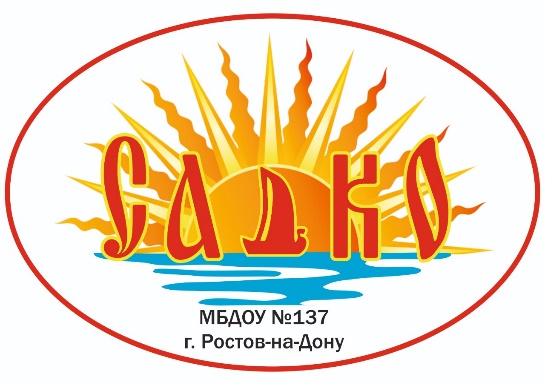 Автор-составитель:Золотарева Е.А..Горьковая Ю.Вг. Ростов-на-Дону2023        Направленность Рабочей программыПознавательное развитие детей дошкольного возраста в условиях муниципального детского сада. Данная программа  предполагает развитие интересов детей, любознательности, познавательной мотивации; формирование познавательных действий, становление сознания; развитие воображения и творческой активности; формирование первичных представлений о себе, других людях, объектах окружающего мира (форме, цвете, размере, материале, звучании, количестве, числе, части и целом, пространстве и времени в рамках непосредственно-образовательной деятельности (занятий по математике).                                        Нормативные основания разработки Рабочей программы                  Данная Рабочая программа (далее - Программа) разработана в соответствии с: Федеральный закон Российской Федерации ОТ 29.12.2012 N 273-ФЗ (ред. от   02.07.2021)"Обобразовании в Российской Федерации" ФЗ от 31.07.2020 г. № 304 –ФЗ «О внесении изменений в Федеральный закон«Об   образовании в Российской Федерации»;Порядок разработки и утверждения федеральных основных общеобразовательных программ, утверждённым приказом Министерства просвещения Российской Федерации от 30 сентября 2022 г. № 874 (зарегистрирован Министерством юстиции Российской Федерации 2 ноября 2022 г., регистрационный № 70809),СанПиН 2.4.3648-20 «Санитарно-эпидимиологические требования к организациям воспитания и обучения, отдыха и оздоровления детей и молодежи», утвержденных постановлением Главного государственного санитарного врача Российской Федерации от 28.09.2020 №28СанПиН 1.2.3685-21 "Гигиенические нормативы и требования к обеспечению безопасности и безвредности для человека факторов среды обитания». ФГОС ДО, утверждённым приказом Министерства образования и науки Российской Федерации от 17 октября 2013 г. № 1155, с изменением, внесенным приказом Министерства просвещения Российской Федерации от 21 января .2019 г. № 31, Федеральная образовательная программа дошкольного образования (далее - ФОП), утвержденная приказом Министерства просвещения Российской Федерации от 25.11.2022 г. № 1028Устав МБДОУ № 137ОП МБДОУ № 137Направленность:   Познавательное развитие.Математические представления:      В процессе обучения количественному и порядковому счету в пределах десяти педагог совершенствует счетные умения детей, понимание независимости числа от пространственно-качественных признаков, знакомит с цифрами для обозначения количества и результата сравнения предметов, с составом чисел из единиц в пределах пяти; подводит к пониманию отношений между рядом стоящими числами;педагог совершенствует умения выстраивать сериационные ряды предметов, различающихся по размеру, в возрастающем и убывающем порядке в пределах десяти на основе непосредственного сравнения, показывает взаимоотношения между ними; организует освоение детьми опосредованного сравнения предметов по длине, ширине, высоте с помощью условной меры; обогащает представления и умения устанавливать пространственные отношения при ориентировке на листе бумаги и временные зависимости в календарных единицах времени: сутки, неделя, месяц, год.ЦЕЛИ:- формировать элементарные математические представления у детей 5-6 лет ;- прививать интерес к математике, развивать математические способности.- овладение умением обобщать, сравнивать, выявлять и устанавливать закономерности, связи и отношения, предвидеть результат и ход решения творческой задачи.ЗАДАЧИ:Развивающие: развитие познавательного интереса, логического мышления, внимания, памяти.Образовательные: приобретение детьми дошкольного возраста знаний о множестве, числе, величине, форме, пространстве и времени как основ математического развития. Формирование навыков и умений в счете, вычислениях, измерениях, моделировании.Воспитательные: умение проявлять волевые усилия в процессе решения математических задач, воспитание аккуратности и самостоятельности.ПРИНЦИПЫРеализации рабочей программы по формированию элементарных математических представлений основываются на основных принципах программы ФОП развивающего образования, целью которого является развитие ребенка;научной обоснованности и практической применимости (содержание Программы соответствует основным положениям)возрастной психологии и дошкольной педагогики и, как показывает опыт, может быть успешно реализована в массовой практике дошкольного образования);соответствует критериям полноты, необходимости и достаточности (позволяя решать поставленные цели и задачи при использовании разумного «минимума» материала);обеспечивает единство воспитательных, развивающих и обучающих целей и задач процесса образования детей дошкольного возраста, в ходе реализации которых формируются такие качества, которые являются ключевыми в развитии дошкольников; интеграции образовательных областей в соответствии с возрастными возможностями и особенностями детей, спецификой и возможностями образовательных областей;комплексно-тематического построения образовательного процесса;варьирования образовательного процесса в зависимости от региональных особенностей;преемственности между всеми возрастными дошкольными группами и между детским садом и начальной школой.Объем реализации программы: 1 занятие в неделю, 4 занятия в месяц, 36 академических часа в год. Образовательная деятельность осуществляется в соответствии с расписанием. В середине непосредственно образовательной деятельности проводятся физкультурные минутки.Формы реализации программы:непосредственно-образовательная деятельность (занятие)- это интересная для детей, специально организованная воспитателем специфическая детская деятельность, подразумевающая их активность, деловое взаимодействие и общение, накопление детьми определенной информации об окружающем мире, формирование определенных знаний, умений и навыков, в которой процесс обучения остается;совместная деятельность взрослого и детей, самостоятельная деятельность детей: игровая, коммуникативная, продуктивная, познавательно-исследовательская, трудовая деятельности;дидактические игры;проектно-исследовательская деятельность;эксперименты;Условия реализации программы:Специфическая предметно-пространственная развивающая среда в группе, организованная в виде разграниченных зон: центр игровой деятельности (все виды игр, предметы-заместители); центр исследовательской деятельности (экспериментирование, живые обитатели); центр конструктивной деятельности (все виды строительного, природного материалов); центр продуктивных художественно-творческих видов деятельности и др. В работе таких центров царит атмосфера психологической творческой свободы, возможности проявить свою индивидуальность, реализовать свой выбор. Выбор ребёнком развивающей среды – стимул саморазвития не только ребенка, но и педагога.Центры оснащены развивающими материалами:Набор игровых материалов для игровой, продуктивной, конструктивной деятельности,Набор материалов и оборудования для познавательно-исследовательской деятельности: объекты для исследования в действии, образно-символический материал и т.д.2. Совместная деятельность педагога с детьми направлена на поддержку инициативных ситуаций развития ребенка. Для этого созданы следующие условия:условия для свободного выбора деятельности;условия для принятия детьми решений, выражения своих чувств;не директивная помощь детям, поддержка детской инициативы;создание разных пространств предъявления детских продуктов:-легко сменяемые стенды и демонстрационные столы, полки, на которых ребенок может поместить свою работу- «круги» или иные формы собрания группы или её части, на которых дети- по желанию- делают доклады или иным способом представляют продукты собственной деятельности. Важно, чтобы дети располагались в кругу и видели друг друга.-праздники или иные события, как демонстрация детских продуктов.-детское портфолио, которое создает сам ребенок, принимая решение о том, какие работы будут включаться в портфолио.В рамках реализации Программы используется проектная деятельность детей: творческие, исследовательские проекты, проекты по созданию норм – направление проектной деятельности, развивающее позитивную социализацию детей.3. Самостоятельная деятельность детей.4. Контроль за уровнем освоения данной программы планируется в ходе контрольно-диагностических занятий.5. Для реализации программы используются технические средства: инструменты интерактивной доски, CD-проигрыватель, фотоаппарат, видеокамера.6. Конструктивное взаимодействие с семьей предполагает объединение усилий по обеспечению развития и обучения ребенка, использование традиционных форм работы с родителями: родительские собрания, консультации, беседы, дни открытых дверей, тематические встречи и др., а так же интернет технологии: электронная почта, сайт детского сада, сетевые сообщества.Материально-техническое обеспечение:в группе имеется интерактивное оборудование – ИД «SMART»,логоробот пчёлка (bee bot)  ноутбук; детская мебель.Наглядно - дидактический материал:Плакаты: цвет, форма, цифры.лото, парные картинки и другие настольно-печатные игры.Комплект геометрических фигур, предметов различной геометрической формы, счетный материал .ПирамидкиСчетные палочкиКартинки серии : времена года, части суток.Считалки, загадки;Дидактические игры;Мозаика,шнуровки,Матрешка (из 5-7 элементов),Набор объемных тел для сериации по величине из 3-5 элементов (цилиндров, брусков и т.п.).Количество и счет. Учить создавать множества (группы предметов) из разных по качеству элементов (предметов разного цвета, размера, формы, назначения; звуков, движений); разбивать множества на части и воссоединять их; устанавливать отношения между целым множеством и каждой его частью, понимать, что множество больше части, а часть меньше целого множества; сравнивать разные части множества на основе счета и соотнесения элементов (предметов) один к одному; определять большую (меньшую) часть множества или их равенство.Учить считать до 10; последовательно знакомить с образованием каждого числа в пределах от 5 до 10 (на наглядной основе).Сравнивать рядом стоящие числа в пределах 10 на основе сравнения конкретных множеств; получать равенство из неравенства (неравенство из равенства), добавляя к меньшему количеству один предмет или убирая из большего количества один предмет («7 меньше 8, если к 7 добавить один предмет, будет 8, поровну», «8 больше 7; если из 8 предметов убрать один, то станет по 7, поровну»).Формировать умение понимать отношения рядом стоящих чисел (5<6 на 1, 6>5 на 1).Отсчитывать предметы из большого количества по образцу и заданному числу (в пределах 10).Совершенствовать умение считать в прямом и обратном порядке (в пределах 10). Считать предметы на ощупь, считать и воспроизводить количество звуков, движений по образцу и заданному числу (в пределах 10).Познакомить с цифрами от 0 до 9.Познакомить с порядковым счетом в пределах 10, учить различать вопросы «Сколько?», «Который?» («Какой?») и правильно отвечать на них.Продолжать формировать представление о равенстве: определять равное количество в группах, состоящих из разных предметов; правильно обобщать числовые значения на основе счета и сравнения групп (здесь 5 петушков, 5 матрешек, 5 машин —всех игрушек поровну—по 5).Упражнять детей в понимании того, что число не зависит от величины предметов, расстояния между предметами, формы, их расположения, а также направления счета (справа налево, слева направо, с любого предмета).Познакомить с количественным составом числа из единиц в пределах 5 на конкретном материале: 5 — это один, еще один, еще один, еще один и еще один.Величина. Учить устанавливать размерные отношения между 5-10 предметами разной длины (высоты, ширины) или толщины: систематизировать предметы, располагая их в возрастающем (убывающем) порядке по величине; отражать в речи порядок расположения предметов и соотношение между ними по размеру: «Розовая лента —самая широкая, фиолетовая — немного уже, красная — еще уже, но она шире желтой, а зеленая уже желтой и всех остальных лент» и т. д.Сравнивать два предмета по величине (длине, ширине, высоте) опосредованно—с помощью третьего (условной меры), равного одному из сравниваемых предметов.Развивать глазомер, умение находить предметы длиннее (короче), выше (ниже), шире (уже), толще (тоньше) образца и равные ему.Формировать понятие о том, что предмет (лист бумаги, лента, круг, квадрат и др.) можно разделить на несколько равных частей (на две, четыре).Учить называть части, полученные от деления, сравнивать целое и части, понимать, что целый предмет больше каждой своей части, а часть меньше целого.Форма. Познакомить детей с овалом на основе сравнения его с кругом и прямоугольником.Дать представление о четырехугольнике: подвести к пониманию того, что квадрат и прямоугольник являются разновидностями четырехугольника.Развивать у детей геометрическую зоркость: умение анализировать и сравнивать предметы по форме, находить в ближайшем окружении предметы одинаковой и разной формы: книги, картина, одеяла, крышки столов — прямоугольные, поднос и блюдо —овальные, тарелки —круглые и т. д.Развивать представления о том, как из одной формы сделать другую.Ориентировка в пространстве. Совершенствовать умение ориентироваться в окружающем пространстве; понимать смысл пространственных отношений (вверху —внизу, впереди (спереди) — сзади (за), слева-справа, между, рядом с, около); двигаться в заданном направлении, меняя его по сигналу, а также в соответствии со знаками —указателями направления движения (вперед, назад, налево, направо и т.п.); определять свое местонахождение среди окружающих людей и предметов: «Я стою между Олей и Таней, за Мишей, позади (сзади) Кати, перед Наташей, около Юры»; обозначать в речи взаимное расположение предметов: «Справа от куклы сидит заяц, а слева от куклы стоит лошадка, сзади —мишка, а впереди — машина».Учить ориентироваться на листе бумаги (справа — слева, вверху — внизу, в середине, в углу).Ориентировка во времени. Дать детям представление о том, что утро, вечер, день и ночь составляют сутки.Учить на конкретных примерах устанавливать последовательность различных событий: что было раньше (сначала), что позже (потом), определять, какой день сегодня, какой был вчера, какой будет завтра.Планируемые результаты программы-выделять составные части предметов, их признаки, различия и сходства, сравнивать части на основе счета предметов и составления пар, понимать, что целая группа предметов больше каждой своей части(часть меньше целого);-считать (отсчитывать) в пределах 10;-правильно пользоваться количественными и порядковыми числительными (в пределах 10), отвечать на вопросы «Сколько?», «Который по счету?»;-сравнивать рядом стоящие числа в пределах 10 (опираясь на наглядность), устанавливать какое число больше (меньше) другого; уравнивать неравные группы предметов двумя способами (удаление и добавление единицы);-сравнивать предметы по длине (ширине, высоте, толщине) с помощью наложения, приложения, на глаз;-размещать предметы различной величины (до7-10) в порядке возрастания, убывания их длины (ширины, высоты), толщины; понимать относительность признака величины предметов;-определять свое местонахождение среди предметов и людей, а также положение одного предмета по отношению к другому;-знать некоторые характерные особенности знакомых геометрических фигур (количество углов, сторон, равенство, неравенство сторон);-различать форму предметов: круглую треугольную, четырехугольную;-знать, что утро, день, вечер, ночь составляют сутки; последовательность частей суток;-называть текущий день недели.Педагогическая диагностика:Периодичность проведения педагогической диагностики определяется диагностической программой МБДОУ № 137, включая в себя стартовую и итоговую диагностику. При проведении диагностики на начальном этапе учитывается адаптационный период пребывания ребёнка в группе.Учебно-тематический планСоставлен в соответствии с календарным учебным графиком, утвержденным приказом№ 83  от 29.08.2023 г. (возраст детей 5-6 лет)Методическое обеспечение:. Помораева И.А., Позина В.А. Формирование элементарных математических представлений: Конспекты занятий: 5-6 лет. – 2-е изд., испр. и доп. - М.: МОЗАИКА-СИНТЕЗ, 2020.Арапова-Пискарева Н.А. Формирование элементарных математических представлений в детском саду – М.: .: Мозаика-Синтез, 2006.Е. В. Соловьёва, О. Ю. Стрюкова . Использование логоробота пчёлка в образовательном процессе. Москва 2018.Электронные ресурсыЭлектронный банк презентаций с учетом учебно-тематического планирования по технологии «SMART».Согласовано    Педагогическим советомМБДОУ № 137 Протокол заседания от №1от 29.08.2023          Утверждаю          Заведующий          МБДОУ № 137           ________________ /Н.Н. Псурцева /           Приказ от 29.08.2023 г. № 83МесяцПрограммное содержаниеДатаАкадем. часпримечаниесентябрь №1  Адаптационный период, стартовая педагогическая диагностика.№2 Упражнять в счете и отсчитывании предметов в пределах 5 с помощью различных анализаторов (на ощупь, на слух).   Закреплять умение сравнивать два предмета по двум параметрам величины (длина и ширина), результат сравнения обозначать соответствующими выражениями (например: «Красная ленточка длиннее и шире зеленой ленточки, а зеленая ленточка короче и уже красной ленточки»).  Совершенствовать умение двигаться в заданном направлении и определять его словами: вперед, назад, направо, налево.№3 Совершенствовать навыки счета в пределах 5, учить понимать независимость результата счета от качественных признаков предметов (цвета, формы и величины).Упражнять в сравнении пяти предметов по длине, учить раскладывать их в убывающем и возрастающем порядке, обозначать результаты сравнения словами: самый длинный, короче, еще короче… самый короткий (и наоборот).Уточнить понимание значения слов вчера, сегодня, завтра.№4 Учить составлять множество из разных элементов, выделять его части, объединять их в целое множество и устанавливать зависимость между целым множеством и его частями. Закреплять представления о знакомых плоских геометрических фигурах (круг, квадрат, треугольник, прямоугольник) и умение раскладывать их на группы по качественным признакам (цвет, форма, величина). Совершенствовать умение определять пространственное направление относительно себя: вперед, назад, слева, справа, вверху, внизу.05.09.202312.09.202319.09.202326.09.20231111октябрь№5  Учить считать в пределах 6, показать образование числа 6 на основе сравнения двух групп предметов, выраженных соседними числами 5 и 6.       Продолжать развивать умение сравнивать до шести предметов по длине и раскладывать их в возрастающем и убывающем порядке, результаты сравнения обозначать словами: самый длинный, короче, еще короче… самый короткий (и наоборот).   Закреплять представления о знакомых объемных геометрических фигурах и умение раскладывать их на группы по качественным признакам (форма, величина).
№6 Учить считать в пределах 7, показать образование числа 7 на основе сравнения двух групп предметов, выраженных числами 6 и 7.Продолжать развивать умение сравнивать до шести предметов по ширине и раскладывать их в убывающем и возрастающем порядке, результаты сравнения обозначать словами: самый широкий, уже, еще уже… самый узкий (и наоборот).Продолжать учить определять местоположение окружающих людей и предметов относительно себя и обозначать его словами: впереди, сзади, слева, справа.№7 Продолжать учить считать в пределах 6 и 7 знакомить с порядковым значением числа 6, правильно отвечать на вопросы: «Сколько?», «Который по счету?», «На котором месте?»Продолжать развивать умение сравнивать до шести предметов по высоте и раскладывать их в убывающем и возрастающем порядке, результаты сравнения обозначать словами: самый высокий, ниже, еще ниже… самый низкий (и наоборот).Расширять представления о деятельности взрослых и детей в разное время суток, о последовательности частей суток.№8 Учить составлять множество из разных элементов, выделять его части, объединять их в целое множество и устанавливать зависимость между целым множеством и его частями. Закреплять представления о знакомых плоских геометрических фигурах (круг, квадрат, треугольник, прямоугольник) и умение раскладывать их на группы по качественным признакам (цвет, форма, величина). Совершенствовать умение определять пространственное направление относительно себя: вперед, назад, слева, справа, вверху, внизу.03.10.202310.10.202317.10.202324.10.20231111ноябрь№9 Учить считать в пределах 9; показать образование числа 9 на основе сравнения двух групп предметов, выраженных соседними числами 8 и 9.Закреплять представления о геометрических фигурах (круг, квадрат, треугольник, прямоугольник), развивать умение видеть и находить в окружающей обстановке предметы, имеющие форму знакомых геометрических фигур.Продолжать учить определять свое местоположение среди окружающих людей и предметов, обозначать его словами: впереди, сзади, рядом, между.№10 Познакомить с порядковым значением чисел 8 и 9, учить правильно отвечать на вопросы «Сколько?», «Который по счету?», «На котором месте?»Упражнять в умении сравнивать предметы по величине (до 7 предметов), раскладывать их в убывающем и возрастающем порядке, обозначать результаты сравнения словами: самый большой, меньше, еще меньше… самый маленький (и наоборот).Упражнять в умении находить отличия в изображениях предметов.
 №11 Познакомить с образованием числа 10 на основе сравнения двух групп предметов, выраженных соседними числами 9 и 10, учить правильно отвечать на вопрос «Сколько?»Закреплять представления о частях суток (утро, день, вечер, ночь) и их последовательности.Совершенствовать представления о треугольнике, его свойствах и видах.№12 Совершенствовать навыки счета по образцу и на слух в пределах 10.Закреплять умение сравнивать 8 предметов по высоте и раскладывать их в убывающей и возрастающей последовательности, обозначать результаты сравнения словами: самый высокий, ниже, еще ниже… самый низкий (и наоборот).Упражнять в умении видеть в окружающих предметах формы знакомых геометрических фигур.Упражнять в умении двигаться в заданном направлении и обозначать его соответствующими словами: вперед, назад, налево, направо.07.11.202314.11.202321.11.202328.11.20231111декабрь№13 Закреплять представление о том, что результат счета не зависит от величины предметов и расстояния между ними (счет в пределах 10)Познакомить с цифрами 1 и 2Дать представление о четырехугольнике на основе квадрата и прямоугольникаЗакреплять умение определять пространственное направление относительно другого лица: слева, справа, впереди, сзади.№14    Закреплять представления о треугольниках и четырехугольниках, их свойствах и видах.Совершенствовать навыки счета в пределах 10 с помощью различных анализаторов (на ощупь, счет и воспроизведение определенного количества движений).Познакомить с цифрой 3Познакомить с названиями дней недели (понедельник и т. д.).№15 Учить сравнивать рядом стоящие числа в пределах 10 и понимать отношения между ними, правильно отвечать на вопросы «Сколько?», «Какое число больше?», «Какое число меньше?», «На сколько число… больше числа…», «На сколько число… меньше числа…»Познакомить с цифрой 4Продолжать учить определять направление движения, используя знаки – указатели направления движения.Закреплять умение последовательно называть дни недели.№16 Продолжать учить сравнивать рядом стоящие числа в пределах 10 и понимать отношения между ними, правильно отвечать на вопросы «Сколько?», «Какое число больше?», «Какое число меньше?», «На сколько число… больше числа…», «На сколько число… меньше числа…»Познакомить с цифрой 5Развивать глазомер, умение находить предметы одинаковой длины, равные образцу.Совершенствовать умение различать и называть знакомые объемные и плоские геометрические фигуры.Развивать умение видеть и устанавливать ряд закономерностей.05.12.202312.12.202319.12.202326.12.20231111январь №17  Продолжать учить понимать отношения между рядом стоящими числами 9 и 10.      Познакомить с цифрой 6 Продолжать развивать глазомер и умение находить предметы одинаковой ширины, равной образцу. Закреплять пространственные представления и умение использовать слова: слева, справа, внизу, впереди (перед), сзади (за), между, рядом.
   Упражнять в последовательном назывании дней недели.№18  Продолжать формировать представления о равенстве групп предметов, учить составлять группы предметов по заданному числу, видеть общее количество предметов и называть его одним числом.Познакомить с цифрой 7Продолжать развивать глазомер и умение находить предметы одинаковой высоты, равные образцу.
  Учить ориентироваться на листе бумаги.   №19 Познакомить с количественным составом чисел 3  из единиц.Продолжать учить ориентироваться на листе бумаги, определять и называть стороны и углы листа.№20 Познакомить с количественным составом чисел 3 и 4 из единиц.Продолжать учить ориентироваться на листе бумаги, определять и называть стороны и углы листа.Закреплять умение последовательно называть дни недели, определять, какой день недели сегодня, какой был вчера, какой будет завтра.09.01.202416.01.202423.01.202430.01.20241111Февраль№21 Познакомить с количественным составом числа 5 из единицПознакомить с цифрами от 1 до 9Совершенствовать представления о треугольниках и четырехугольниках.Развивать умение обозначать в речи положение одного предмета по отношению к другому и свое местоположение относительно другого лица (впереди, сзади, слева, справа).№22 Закреплять представления о количественном составе числа 5 из единиц.Формировать представление о том, что предмет можно разделить на две равные части, учить называть части, сравнивать целое и часть.Совершенствовать умение сравнивать 9 предметов по ширине и высоте, раскладывать их в убывающей и возрастающей последовательности, результаты сравнения обозначать соответствующими словами.№23 Совершенствовать навыки счета в пределах 10 и упражнять в счете по образцу.Познакомить со счетом в прямом и обратном порядке в пределах 10Продолжать формировать представление о том, что предмет можно разделить на две равные части, учить называть части и сравнивать целое и часть.Совершенствовать умение видеть в окружающих предметах форму знакомых геометрических фигур (плоских).Учить сравнивать два предмета по длине с помощью третьего предмета (условной меры), равного одному из сравниваемых предмет.№24 Закреплять представление о порядковом значении чисел первого десятка и составе числа из единиц в пределах 5.Познакомить с цифрой 0Совершенствовать умение ориентироваться в окружающем пространстве относительно себя (справа, слева, впереди, сзади) и другого лица.Совершенствовать умение сравнивать до 10 предметов по длине, располагать их в возрастающей последовательности, результаты сравнения обозначать соответствующими словами.06.02.202413.02.202420.02.202427.02.20241111март№25  Познакомить с записью числа 10Продолжать учить делить круг на две равные части, называть части и сравнивать целое и часть.Продолжать учить сравнивать два предмета по ширине с помощью условной меры, равной одному из сравниваемых предметов.Закреплять умение последовательно называть дни недели.№26 Учить делить квадрат на две равные части, называть части и сравнивать целое и часть.Совершенствовать навыки счета в пределах 10.Развивать представление о том, что результат счета не зависит от его направления.Совершенствовать умение двигаться в заданном направлении, меняя его по сигналу (вперед —назад, направо —налево).№27 Продолжать знакомить с делением круга на 4 равные части, учить называть части и сравнивать целое и часть.Развивать представление о независимости числа от цвета и пространственного расположения предметов.Совершенствовать представления о треугольниках и четырехугольниках.№28  Познакомить с делением квадрата на 4 равные части, учить называть части и сравнивать целое и часть.Продолжать учить сравнивать предметы по высоте с помощью условной меры, равной одному из сравниваемых предметов.Совершенствовать умение ориентироваться на листе бумаги, определять стороны, углы и середину листа.Закреплять знание цифр от 0 до 905.03.202412.03.202419.03.202426.03.20241111апрель№29 Совершенствовать навыки счета в пределах 10; учить понимать отношения рядом стоящих чисел: 6 и 7, 7 и 8, 8 и 9, 9 и 10.Развивать умение ориентироваться на листе бумаги, определять стороны, углы и середину листа. Продолжать формировать умение видеть в окружающих предметах форму знакомых геометрических фигур (плоских).№30 Продолжать учить понимать отношения рядом стоящих чисел в пределах 10.Совершенствовать умение сравнивать величину предметов по представлению.Закреплять умение делить круг и квадрат на две и четыре равные части, учить называть части и сравнивать целое и часть.№31 Совершенствовать умение составлять число 5 из единиц.Упражнять в умении двигаться в заданном направлении.Закреплять умение последовательно называть дни недели, определять, какой день недели сегодня, какой был вчера, какой будет завтра.№32 Работа по закреплению пройденного материала.02.04.202409.04.202416.04.202423.04.20241111май  №33-36 Работа по закреплению пройденного материала.Итоговая педагогическая диагностика07.05.202414.05.202421.05.202428.05.20241111итого36